   Ομφαλοπλακουντιακό  ΑίμαΚάτι που πριν δε θεωρούνταν χρήσιμο…     γίνεται πολύτιμο!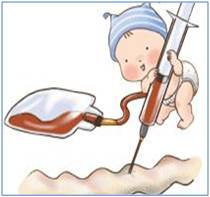 Εκείνη τη γλυκιά στιγμή που γίνεστε γονείςΧαρίστε ζωή…Κάποιο παιδί θα κερδίσει τη μάχη για τη ζωή.